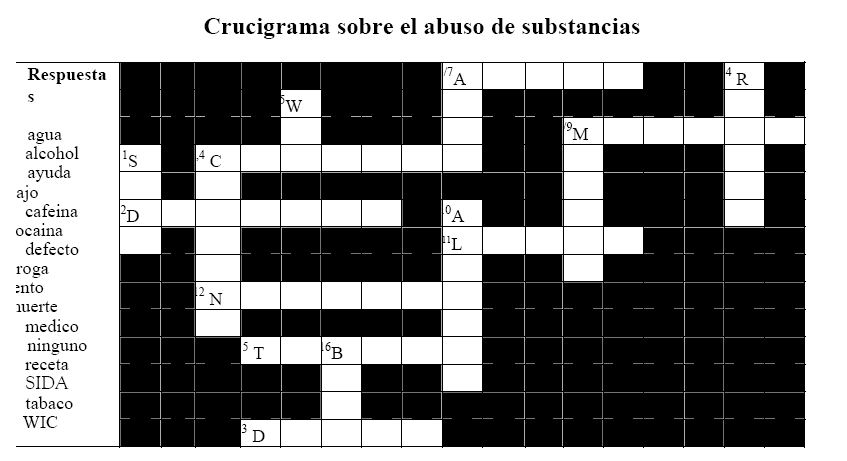 Indicios 1. Compartir una jeringuilla (needle) puede causar el contagio del ________ 2. El consumo de drogas durante el embarazo puede causar un ___________ en el bebé.3. (Vertical) El café contiene un alto grado de ____________, una droga legal. 4. (Horizontal) El consumo de ___________ (una droga que se toma por la nariz) ha aumentado considerablemente en España. 5. Una mujer embarazada puede acudir al _____ para pedir 7(horizontal) ________6. El consumo de drogas suele aumentar las ganas de beber _________ 8. (Vertical)Una sobredosis puede causar la _________.9. (Horizontal)Algún  _________ está a favor de la legalización de la marihuana. 10. El __________ es una droga legal en USA a partir de 21 años11. El consumo de drogas hace que todo parezca ir más _________.12. (Cuánto alcohol debe tomar una mujer embarazada?). 13. La cocaína es una _________ dura. 14. Se puede tomar marihuana medicinal si se tiene la _________ de un médico.15. El _________ es otra droga legal que se fuma. 16. (Dios del vino en la mitología griega).